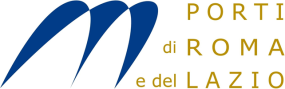 FutureMed Conference Taking place onMay 20th  2015 in Civitavecchia, the Port of RomeRegistration FormContact InformationRequest for Airport & Hotel Transfers&Welcome DinnerDock & Discover  is glad to organise --upon prepayment-- airport and hotel transfers (for full details please refer to the Invitation Letter). Should you wish to benefit from these services, please complete the Arrival and Departure information, and send a copy of this form  by May 11th to:Mrs. Alessia Colle -  acolle@dockdiscover.com – Telephone +39.0766.366580 - mobile +39. 339.4623747Arrival InformationDeparture InformationIn case of individual arrangements, kindly inform us of chosen hotel in order to have the possibility to participate to services offered by FutureMed such as transfers from hotel to Conference or dinners.Thank you for your cooperation and participation.Emergency contact numbers for your transfers: +39.339.4623747 (Alessia) and +39.335.5390328 (Barbara)Name / First name Surname / Last nameOrganisationPositionMobile telephone number (including international dialling code)Email AddressArrival DateDeparture AirportArrival AirportAirlineFlight NumberArrival TimeHotel in CivitavecchiaDeparture DateDeparture Airport (Fiumicino or Ciampino)AirlineFlight NumberDeparture TimeDestinationCollection place (Hotel or Conference)19th may 2015 Welcome Dinner19th may 2015 Welcome DinnerParticipation to 19th may 2015 Welcome Dinner